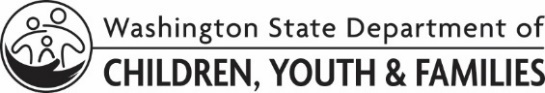 LICENSING DIVISION (LD)Hoja de trabajo de reseña de libropara horas de capacitación de cuidado de crianzaBook Review Worksheet for Foster Parent Training HoursLICENSING DIVISION (LD)Hoja de trabajo de reseña de libropara horas de capacitación de cuidado de crianzaBook Review Worksheet for Foster Parent Training HoursTítulo del libro:      Título del libro:      Fecha:      Autor del libro:      Autor del libro:      Autor del libro:      Nombre del cuidador (un formulario por cuidador):      Nombre del cuidador (un formulario por cuidador):      Nombre del cuidador (un formulario por cuidador):      Describa el propósito de este libro:Describa el propósito de este libro:Describa el propósito de este libro:Describa lo que aprendió o algo útil que este libro reforzó para usted en el cuidado de niños:Describa cómo podrá aplicar la información presentada en este libro en su función como padre o madre de cuidado de crianza:¿Recomendaría este libro a otros padres de cuidado de crianza?Nada en absoluto	Mucho 1	 2	 3	 4	 5¿Recomendaría este libro a otros padres de cuidado de crianza?Nada en absoluto	Mucho 1	 2	 3	 4	 5¿Recomendaría este libro a otros padres de cuidado de crianza?Nada en absoluto	Mucho 1	 2	 3	 4	 5Solamente se acreditan horas de capacitación por la cantidad de tiempo durante la que se converse en grupo sobre un libro.He leído este libro.He participado en conversaciones en grupo en las siguientes fechas: ______________________________Solicito que se acrediten _______ horas de capacitación a mi requisito de educación continua.Solamente se acreditan horas de capacitación por la cantidad de tiempo durante la que se converse en grupo sobre un libro.He leído este libro.He participado en conversaciones en grupo en las siguientes fechas: ______________________________Solicito que se acrediten _______ horas de capacitación a mi requisito de educación continua.Solamente se acreditan horas de capacitación por la cantidad de tiempo durante la que se converse en grupo sobre un libro.He leído este libro.He participado en conversaciones en grupo en las siguientes fechas: ______________________________Solicito que se acrediten _______ horas de capacitación a mi requisito de educación continua.Firma del cuidador